პროექტი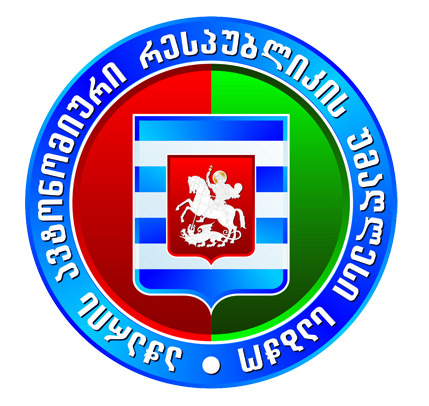 აჭარის ავტონომიური რესპუბლიკის უმაღლესი საბჭოს განათლების, მეცნიერების, კულტურისა და სპორტის საკითხთა და აგრარულ და გარემოს დაცვის საკითხთა კომიტეტების ერთობლივი სხდომის                დღის წესრიგი24.06.2024 წ.                                                                                                                     13:00 სთ.აჭარის ავტონომიური რესპუბლიკის სამინისტროებისა და უწყებების ძირითადი მონაცემებისა და მიმართულებების შესახებ ინფორმაცია    მომხსენებელი: ჯაბა ფუტკარაძე  –  აჭარის ავტონომიური რესპუბლიკის                                                                      ფინანსთა და  ეკონომიკის მინისტრი 